Name of Journal: World Journal of PsychiatryManuscript NO: 85619Manuscript Type: ORIGINAL ARTICLEObservational StudyOrganized physical activity and sedentary behaviors in children and adolescents with autism spectrum disorder, cerebral palsy, and intellectual disabilityNakhostin-Ansari A et al. Physical activity in children with neurodevelopmental disordersAmin Nakhostin-Ansari, Monir Shayestehfar, Alireza Hasanzadeh, Fateme Gorgani, Amirhossein MemariAmin Nakhostin-Ansari, Monir Shayestehfar, Amirhossein Memari, Sports Medicine Research Center, Neuroscience Institute, Tehran University of Medical Sciences, Tehran 1417653761, IranAlireza Hasanzadeh, Medical School, Tehran University of Medical Sciences, Tehran 1417653761, IranFateme Gorgani, Digestive Disease Research Institute, Shariati Hospital, Tehran University of Medical Sciences, Tehran 1417653761, IranAuthor contributions: Memari A was the guarantor; Nakhostin-Ansari A, Shayestehfar M, and Memari A designed and implemented the study; Nakhostin-Ansari A analyzed the data; Nakhostin-Ansari A, Shayestehfar M, Gorgani F, and Hasanzadeh A wrote the initial draft of the manuscript; and all authors read and approved the final version of the manuscript.Supported by the Sports Medicine Research Center, No. 57842.Corresponding author: Monir Shayestehfar, PhD, Researcher, Sports Medicine Research Center, Tehran University of Medical Sciences, Jalal-e-al-e-Ahmad Expressway, Tehran 1417653761, Iran. monir.shayestefar@gmail.comReceived: May 7, 2023Revised: July 11, 2023Accepted: August 1, 2023Published online: September 19, 2023AbstractBACKGROUNDThere is little data on physical activity (PA), organized PA (OPA), and sedentary behaviors in autism spectrum disorders (ASD) and other neurodevelopmental disorders in developing countries. AIMTo examine OPA, non-OPA, and sedentary behaviors and their associated factors in children and adolescents with ASD, cerebral palsy (CP), and intellectual disability (ID).METHODSA total of 1020 children and adolescents with ASD, CP, and ID were assessed regarding the child and family information as well as the Children’s Leisure Activities Study Survey.RESULTSThe results showed that the OPA level was significantly lower than non-OPA in all groups. Furthermore, the OPA level was significantly lower in the CP group compared to ASD and ID groups (P < 0.001). Also, moderate (P < 0.001), vigorous (P < 0.05), and total (P < 0.001) physical activity levels were significantly different between all three groups, with the values being higher in the ASD group compared to the other two. The mean of the total sedentary behavior duration in the ASD group (1819.4 min/week, SD: 1680) was significantly lower than in the CP group (2687 min/week, SD: 2673) (P = 0.007) but not ID group (2176 min/week, SD: 2168.9) (P = 0.525).CONCLUSIONOur findings remark on the participation rate of PA, OPA, and sedentary behaviors of children and adolescents with ASD, CP, and ID in a developing country. In contrast, the need for developing standards of PA/OPA participation in neurodevelopmental disorders is discussed.Key Words: Neurodevelopmental disorders; Physical disability; Mental disability; Active lifestyle©The Author(s) 2023. Published by Baishideng Publishing Group Inc. All rights reserved.Citation: Nakhostin-Ansari A, Shayestehfar M, Hasanzadeh A, Gorgani F, Memari A. Organized physical activity and sedentary behaviors in children and adolescents with autism spectrum disorder, cerebral palsy, and intellectual disability. World J Psychiatry 2023; 13(9): 685-697URL: https://www.wjgnet.com/2220-3206/full/v13/i9/685.htmDOI: https://dx.doi.org/10.5498/wjp.v13.i9.685Core Tip: There is little data on physical activity (PA), organized PA (OPA), and sedentary behaviors in autism spectrum disorder (ASD) and in developing countries. A total of 1020 children and adolescents with ASD, cerebral palsy (CP), and intellectual disability (ID) were assessed regarding their physical activity. Our findings remark on the participation rate of PA, OPA, and sedentary behaviors of children and adolescents with ASD, CP, and ID in a developing country.INTRODUCTIONSedentary behavior has been defined as any waking behavior with an energy expenditure ≤ 1.5 metabolic equivalents while in a sitting, reclining, or lying posture and is associated with chronic underlying diseases such as diabetes and cardiovascular diseases[1-3]. On the other hand, non-organized physical activity (PA) is defined as any bodily movement that requires energy expenditure higher than sedentary behavior level, and organized PA (OPA) is defined as involving in regular and structured health and leisure activities with peers, coaches, and group leaders such as tennis, football, etc[4].Plenty of literature points to the importance of PA in children; however, levels of PA are insufficient for different groups of children, particularly those with disabilities[5]. The optimal level of PA can increase health status and decrease the incidence of chronic disorders such as cancer, diabetes, cardiovascular disorders, and mood disorders[6]. Mental, intellectual, and motor disabilities negatively impact the opportunities to participate in an optimal level of PA to gain health benefits and limit sedentary behaviors consequences[7]. In other words, children with particular disabilities, such as neurodevelopmental disorders, may be limited regarding motor disabilities and social skills[8]. For example, children with autism spectrum disorders (ASD) participate in less PA[9] and more sedentary behaviors than their peers leading to greater body mass index (BMI) in comparison to typically developing (TD) children[10-12]. In addition, according to estimates of developed countries, children with neurodevelopmental disorders such as ASD, cerebral palsy (CP), and intellectual disability (ID) also participated less in a regular and OPA than those children without a neurodevelopment disability[13-17]. Studies have also shown children with neurodevelopmental disabilities encounter additional personal and environmental barriers that hinder their participation in physical activities compared to TD children[10,18].Although the disability characteristics should be considered[8], participation in PA, benefiting from its psychosocial and motor advantages, is of paramount importance for children with neurodevelopmental disorders[8,19]. PA could also enhance cognitive and meta-cognitive function and improve educational performance[20-22]. Moreover, OPA provides additional benefits, including promoting inclusion, facilitating social connection, improving social and emotional well-being, and reducing functional decline[23]. For example, Sun et al[24], in a clinical trial, assessed the effects of an adapted PA consisting of moderate-intensity aerobic and resistance exercises on health-related physical fitness in adolescents with ID. The authors declared significant changes were observed in cardiorespiratory fitness, running/walking tests, and flexibility in the intervention group compared to the control group. In addition, in a recent systematic review and meta-analysis, Howells et al[23] represented that group-based OPA participation improves overall social functioning in children with ASD. Moreover, Mak et al[25] reported the positive effect of a regular 8-wk mindfulness yoga program on attention outcomes of children with CP. However, due to motor skill limitations, such a positive impact was not observed in their physical skills outcomes. Given the above, OPA is a constructive and helpful context in which children and adolescents with neurodevelopmental disorders could benefit from opportunities, including social engagement, promoting social skills, enhancing mental health, and improving quality of life[26,27].Despite valuable research in terms of the effect of PA and OPA on different aspects of neurodevelopmental disorders, there are few studies assessing the rate of OPA participation in children with ASD in comparison to other neurodevelopmental groups and not TD children. Arim et al[8] assessed the PA/OPA participation rate in 4-9 years old Canadian children with neurodevelopmental disorders (including epilepsy, CP, ID, and learning disability) compared to TD children. Their results represented that although the frequency of OPA participation in this population varied depending on the child’s health condition, there was no significant difference in general PA participation among different neurodevelopmental groups.Thus, the current study aimed to assess and compare sedentary behavior, OPA, and non-OPA levels, as primary outcomes in children and adolescents with ASD, ID, and CP. We also aimed to determine the personal and familial factors associated with PA and sedentary behavior among these children. This is one of the few studies on PA levels among children with neurodevelopmental disorders in the context of a developing country, utilizing a large sample size. The findings of this study may help to identify the groups which benefit the most from the interventions to improve PA levels and can be a basis for future studies in the context of developing countries.MATERIALS AND METHODSStudy design and settingThe data for the current cross-sectional study were drawn from a longitudinal survey of “Quality of life and psycho-physical function in children and adolescents with developmental disabilities; evaluating risk factors and developmental trend”, which was conducted from 2011 to 2021 with a sample size of 1850 participants (1040 boys and 810 girls) aged 6-18 years from special schools in Tehran, Iran. Participants were included in the study by stratified random sampling. The population was stratified into different strata by disorders; each stratum was divided into different clusters (schools), respectively. Then five schools were included for each stratum (disorder). Afterward, children’s parents/caregivers responded to the Children’s Leisure Activities Study Survey (CLASS questionnaire) to examine the children’s non-OPA (i.e., general routine PA), OPA, and sedentary behavior activities. The study was approved by the ethics committee of Tehran University of medical sciences (ethics code: IR.TUMS.NI.REC.1401.031), and written consent was obtained from participants’ parents/caregivers before entering the study.ParticipantsChildren and adolescents with neurodevelopmental disorders were included in the current study. The diagnosis of ASD was confirmed by DSM-IV, and the autism diagnostic inventory-revised by a professional child psychiatrist. The participants were excluded if they had two or three of the conditions (i.e., ASD, CP, or ID) together and being less than six years of age.MeasurementsBasic and sociodemographic data: Parents/caregivers of the participants were asked to fill the items of a questionnaire containing child and family basic and sociodemographic information, including the child’s age, gender, childcare status (two parents, single parent, and other), household status (owner, tenant, and other), parents’ age, and parents’ educational level. Physical therapists also conducted a physical examination to measure participants’ height, weight, waist circumference, and hip circumference. Moreover, the existence of any musculoskeletal disorder preventing physical movements was assessed based on physical examination as well as the participants’ medical history by a physical therapist.Non-OPA/OPA and sedentary behavior data: We used the Persian version of the CLASS to assess non-OPA/OPA and sedentary behavior. This survey measures the type, frequency, and duration of different types of PA, including non-OPA and OPA as well as sedentary behavior among children. The CLASS checklist contains items for both non-OPA (such as playing indoors with toys, walking the dog, etc.) and OPA (such as football, basketball, aerobics, etc.), as well as items for sedentary behaviors (such as sitting, talking, listening to music, and reading). Previous studies have demonstrated test-retest reliability (ICC > 0.58 across different domains) and criterion validity CLASS[28].Statistical methodsFirst, descriptive statistics for basic, demographic, and sociodemographic variables, PA/OPA, and sedentary behavior data were calculated for each group. We used the chi-square test to compare the categorical variables between groups. We also used the Kolmogorov-Smirnov test to test if the continuous variables are distributed normally. As none of the continuous variables had normal distribution, we used non-parametric tests, such as the Kruskal-Wallis test, to compare them between groups. Moreover, the Mann-Whitney U test was also conducted to compare two individual groups whenever the difference between the three groups was significant. Finally, the Wilcoxon test was used to compare OPA and non-OPA levels in all groups. All analyses were conducted using SPSS version 26, while a P value of less than 0.05 was considered significant.RESULTSDescriptive statisticsIn the current study, 1020 participants (ASD: 248, CP: 306, ID: 466) were included in the final analysis (Table 1 shows the descriptive statistics). In the ASD group, 3.6% of participants were female, which is significantly lower than the ID and CP groups (53% and 52.3%, respectively; P < 0.001). In pairwise comparison, there were significant differences between groups regarding their ages (P < 0.05), with the ASD group being the youngest (mean = 11.15, SD = 2.66) and the ID group being the oldest (mean = 12.69, SD = 3.15). Similarly, height was significantly different between all three groups (P < 0.05). Also, children with CP had lower weights (P < 0.01), smaller waist circumferences (P < 0.01), and smaller hip circumferences (P ≤ 0.001) than the other groups. In addition, the prevalence of musculoskeletal disorders was significantly higher in the CP group compared to both ASD and ID groups (P < 0.001). The parents in the ASD group were more educated than both CP and ID groups (P < 0.001). Parents of children with ID were significantly older than the parents of the other two groups (P ≤ 0.001).Non-OPA/OPA and sedentary behavior resultsTable 2 presents and compares the physical activity levels of children with ASD, ID, and CP. Our results showed that the level of OPA is significantly lower in comparison to non-OPA in ASD (P < 0.001), CP (P < 0.001), and ID (P < 0.001) groups (Table 2). Furthermore, the OPA level was significantly lower in the CP group compared to ASD and ID groups (P < 0.001). Also, non-OPA levels were significantly different between the three groups (P < 0.001). Also, in pairwise comparisons, moderate (P < 0.001), vigorous (P < 0.05), and total (P < 0.001) physical activity levels were significantly different between all three groups, with the values being higher in the ASD group compared to the other two.Table 3 represents the sedentary behaviors of participants. The mean of the total sedentary behavior duration in the ASD group (1819.4 mins/week, SD: 1680) was significantly lower than in the CP group (2687 mins/week, SD: 2673; P = 0.007) but not ID group (2176 mins/week, SD: 2168.9; P = 0.525). There was also no significant difference between children with CP and ID concerning the time spent on sedentary behavior (P = 0.106).Sociodemographic contributing factorsTables 4-6 show the details of contributing factors for moderate to vigorous physical activities (MVPA) and sedentary behaviors in the ASD, ID, and CP groups, respectively. OPA was significantly lower in females (mean = 5.6, SD = 11.1) than males (mean = 61.6, SD = 136) in children with ASD (P = 0.045). Also, in the ASD group, non-OPA (P = 0.032) and sedentary behavior (P = 0.02) levels were significantly different in children of mothers with various educational levels (Table 4). Males in the ID group had higher MVPA (P < 0.001), OPA (P < 0.001), and non-OPA (P = 0.001) levels than the females. Household status (P = 0.018) and age (P = 0.004) were associated with OPA, while the presence of musculoskeletal disorders (P = 0.041) and household status (P = 0.008) were associated with sedentary behavior in the ID group (Table 5). Additionally, in this group, childcare status was associated with MVPA (P = 0.021) and non-OPA (P = 0.023). Gender was associated with MVPA (P = 0.091), OPA (P = 0.045), and sedentary behavior (P = 0.002) in children with CP. Also, household status (P = 0.018) and father’s education (P = 0.029) were associated with sedentary behavior and OPA, respectively (Table 6).DISCUSSIONRegular OPA and general PA help enhance psychosocial and health outcomes[29]. On the other hand, sedentary behaviors can indirectly increase the risk of various health conditions. It is worth noting that children and adolescents with disabilities have a lower participation rate in PA, putting them at higher risk for complications[30], which can cause significant challenges for the child, their families, and society[30]. Thus, we aimed to examine the participation rate of OPA, PA, and sedentary behaviors among children with neurodevelopmental disorders in a new sample from a developing country.Interestingly, our findings showed that the amount of OPA is lower than non-OPA in all ASD, CP, and ID groups. Despite the known positive effects of group-based OPA in overall social functioning in children[23], it seems that the parents/caregivers of children with neurodevelopmental disorders still do not take advantage of regular OPA as a non-medical treatment for their children. Papadopoulos et al[31] examined parent-reported barriers to OPA, reported a lack of children’s happiness and motivation during OPA as the main existing barriers to OPA among individuals with neurodevelopmental disorders. However, it seems that other hypothetical major barriers, such as the lack of appropriately adapted OPA programs and parents’ unawareness of OPA’s benefits, are also playing a role in developing societies.In addition, our study showed that among our participants, children with ASD had the highest level of OPA, non-OPA, and total PA, followed by children with ID and then CP. Besides, our study showed that although the pattern and specific type of sedentary behaviors were different among the three groups, children with ASD were similar to ID and better than the CP group. Moreover, regarding the intensity of PA, children with ASD demonstrated the highest levels of moderate and vigorous PA compared to CP and ID groups. Although previous investigations reported a lesser amount of MVPA in children with ASD compared to their TD peers[29,32], our study showed that among two other neurodevelopmental disorders, such as CP and ID, children with ASD would report better results. According to the world health organization (WHO), it is recommended 60 min per day (300 min per week) of MVPA to gain health benefits of PA for children[33]; thus, our study showed that all three groups of participants, on average, participated in less MVPA than what is recommended for children. However, due to the lack of a developed standard of PA or OPA participation for children and adolescents with neurodevelopmental disorders, such interpretation should be made with caution.To our knowledge, this is one of the first reports representing the amount of OPA/non-OPA as well as sedentary behaviors in children and adolescents with ASD in comparison to other neurodevelopmental disorders such as ID and CP. This finding highlights the importance of considering the health conditions (e.g., motor vs non-motor limitation) of children with neurodevelopmental disorders in OPA participating. For example, children with CP might have more motor limitations than children with ASD and ID. Designing adapted OPA specific for each neurodevelopment disorder is of paramount importance for increasing the rate of OPA participation in these populations. As an important limitation, previous studies only examined the general PA participation in ASD and similar disorders. For example, examining ASD with TD peers, data showed an association between lower levels of PA participation and an increase in medical complications such as obesity and chronic illness[11,34]. Recent studies have shown that the issue has worsened because of the COVID-19 pandemic, quarantine, and social distancing[35,36].Although, according to evidence, the level of PA in children and adolescents with ASD is lower than TD ones, our study showed that, at least in part, the PA status of children and adolescents with ASD is better than other children with neurodevelopmental disorders such as children with CP and ID. It highlights the urgent need to design and develop strategies to enhance the PA and OPA levels for all children and adolescents with neurodevelopmental disorders, which might be challenging due to the lack of studies and the inefficacy of current interventions[37]. This issue warrants much more attention in developing countries which need both increase the general awareness of people and design novel strategies for enhancing adapted PA behavior in individuals with neurodevelopmental disorders. According to theories and frameworks[31], the opportunities for adapted PA/OPA must be intrinsically rewarding to encourage acquiring life skills and reassure peer relationships, parental involvement, and the sense of belonging to a bigger community[38].Children with CP had the least PA time compared to ASD and ID, possibly related to the higher number of physical and movement incapacities. On the other side, we recruited children and adolescents with ASD from special schools; usually, children who attend these schools are high functioning and consequently do not have the limitations of children with low-functioning ASDs (comorbid with ID and other disabilities). Consequently, they may also have the potential to do more deliberate and regular activities, improving their PA level than more physically and mentally disabling disorders such as CP and ID. Given the above, it seems necessary to develop standards for PA/OPA participation rate in children and adolescents with neurodevelopmental disorders generally and specifically for each group based on the amount of physical and cognitive limitations.In addition, regarding the contributing factors, our results suggest that gender, parent’s education, and childcare status might be related to PA and sedentary behaviors. Factors contributing to enhancing the amount of PA may have an adverse effect on sedentary behaviors and vice versa[39,40]. In the general population, individuals with older age, female gender, comorbidities, the need for movement equipment, or higher BMI are more prone to engage in less PA and more sedentary behaviors[39]. In previous investigations, factors such as symptom severity, gender, having other comorbidities, using mobility equipment, and household status have been reported to contribute to PA participation rate in children with ID and CP[13,14].The current study is unique in its sample and measures; however, it is not without limitations. The recall bias and the selection of the participants from special schools were from study limitations. In addition, we had to use cross-sectional data for physical activity behavior, and we could not scrutinize the potential effects of data changes over time. Nevertheless, the relatively sizable number of participants could be accounted as one of the important strengths of the current study. This might authenticate and increase the validity of the result in the study despite its limitation.CONCLUSIONThe current study showed that PA behavior in ASD, ID, or CP groups was lower than expected, highlighting the need to support PA/OPA opportunities by designing targeted and adapted programs to decrease unhealthy sedentary behaviors in these groups.ARTICLE HIGHLIGHTSResearch backgroundThere is little data on physical activity (PA), organized PA (OPA), and sedentary behaviors in children with neurodevelopmental disorders in developing countries.Research motivationIn this large-scale study, we evaluated PA levels among children with neurodevelopmental disorders in the context of a developing country to help identify the groups which benefit the most from the interventions to improve PA levels, which can be a basis for future studies.Research objectivesTo examine OPA, non-OPA, and sedentary behaviors and their associated factors in children and adolescents with autism spectrum disorders (ASD), cerebral palsy (CP), and intellectual disability (ID).Research methodsA total of 1020 children and adolescents with ASD, CP, and ID living in Tehran between 2011 and 2021 were assessed regarding the child and family information as well as the Children’s Leisure Activities Study Survey.Research resultsThe results showed that the OPA level was significantly lower than non-OPA in all groups. Moderate to vigorous PA levels were higher among children with ASD compared to children with CP and ID.Research conclusionsThe PA levels are lower than the recommended levels in children with neurodevelopmental disabilities living in a developing country, and there is a need for interventions to improve PA levels, especially OPA, in this group.Research perspectivesFuture studies should focus on evaluating PA levels in children with neurodevelopmental disabilities in other developing countries, and aim to design intervention to improve OPA and total PA in this group.REFERENCES1 Sedentary Behaviour Research Network. Letter to the editor: standardized use of the terms "sedentary" and "sedentary behaviours". Appl Physiol Nutr Metab 2012; 37: 540-542 [PMID: 22540258 DOI: 10.1139/h2012-024]2 Tremblay MS, Aubert S, Barnes JD, Saunders TJ, Carson V, Latimer-Cheung AE, Chastin SFM, Altenburg TM, Chinapaw MJM; SBRN Terminology Consensus Project Participants. Sedentary Behavior Research Network (SBRN) - Terminology Consensus Project process and outcome. Int J Behav Nutr Phys Act 2017; 14: 75 [PMID: 28599680 DOI: 10.1186/s12966-017-0525-8]3 Young DR, Hivert MF, Alhassan S, Camhi SM, Ferguson JF, Katzmarzyk PT, Lewis CE, Owen N, Perry CK, Siddique J, Yong CM; Physical Activity Committee of the Council on Lifestyle and Cardiometabolic Health; Council on Clinical Cardiology; Council on Epidemiology and Prevention; Council on Functional Genomics and Translational Biology; and Stroke Council. Sedentary Behavior and Cardiovascular Morbidity and Mortality: A Science Advisory From the American Heart Association. Circulation 2016; 134: e262-e279 [PMID: 27528691 DOI: 10.1161/CIR.0000000000000440]4 Rinehart NJ, Jeste S, Wilson RB. Organized physical activity programs: improving motor and non-motor symptoms in neurodevelopmental disorders. Dev Med Child Neurol 2018; 60: 856-857 [PMID: 29963691 DOI: 10.1111/dmcn.13962]5 Rimmer JA, Rowland JL. Physical activity for youth with disabilities: a critical need in an underserved population. Dev Neurorehabil 2008; 11: 141-148 [PMID: 18415819 DOI: 10.1080/17518420701688649]6 Warburton DE, Nicol CW, Bredin SS. Health benefits of physical activity: the evidence. CMAJ 2006; 174: 801-809 [PMID: 16534088 DOI: 10.1503/cmaj.051351]7 Carty C, van der Ploeg HP, Biddle SJH, Bull F, Willumsen J, Lee L, Kamenov K, Milton K. The First Global Physical Activity and Sedentary Behavior Guidelines for People Living With Disability. J Phys Act Health 2021; 18: 86-93 [PMID: 33395628 DOI: 10.1123/jpah.2020-0629]8 Arim RG, Findlay LC, Kohen DE. Participation in physical activity for children with neurodevelopmental disorders. Int J Pediatr 2012; 2012: 460384 [PMID: 22611410 DOI: 10.1155/2012/460384]9 Must A, Phillips SM, Curtin C, Anderson SE, Maslin M, Lividini K, Bandini LG. Comparison of sedentary behaviors between children with autism spectrum disorders and typically developing children. Autism 2014; 18: 376-384 [PMID: 24113339 DOI: 10.1177/1362361313479039]10 Must A, Phillips S, Curtin C, Bandini LG. Barriers to Physical Activity in Children With Autism Spectrum Disorders: Relationship to Physical Activity and Screen Time. J Phys Act Health 2015; 12: 529-534 [PMID: 25920014 DOI: 10.1123/jpah.2013-0271]11 McCoy SM, Morgan K. Obesity, physical activity, and sedentary behaviors in adolescents with autism spectrum disorder compared with typically developing peers. Autism 2020; 24: 387-399 [PMID: 31364386 DOI: 10.1177/1362361319861579]12 Ghaheri B, Sheikh M, Memari AH, Hemayat Talab R. Investigating level of daily physical activity in children with high functioning autism and its relation with age and autism severity. J Arak Univ of Med Sci 2013; 16: 66-7713 Aviram R, Harries N, Shkedy Rabani A, Amro A, Nammourah I, Al-Jarrah M, Raanan Y, Hutzler Y, Bar-Haim S. Comparison of Habitual Physical Activity and Sedentary Behavior in Adolescents and Young Adults With and Without Cerebral Palsy. Pediatr Exerc Sci 2019; 31: 60-66 [PMID: 30272530 DOI: 10.1123/pes.2017-0285]14 Hsieh K, Hilgenkamp TIM, Murthy S, Heller T, Rimmer JH. Low Levels of Physical Activity and Sedentary Behavior in Adults with Intellectual Disabilities. Int J Environ Res Public Health 2017; 14 [PMID: 29207570 DOI: 10.3390/ijerph14121503]15 Ryan JM, Hensey O, McLoughlin B, Lyons A, Gormley J. Associations of sedentary behaviour, physical activity, blood pressure and anthropometric measures with cardiorespiratory fitness in children with cerebral palsy. PLoS One 2015; 10: e0123267 [PMID: 25835955 DOI: 10.1371/journal.pone.0123267]16 Shields N, Synnot A. Perceived barriers and facilitators to participation in physical activity for children with disability: a qualitative study. BMC Pediatr 2016; 16: 9 [PMID: 26786677 DOI: 10.1186/s12887-016-0544-7]17 Solish A, Perry A, Minnes P. Participation of children with and without disabilities in social, recreational and leisure activities. J App Res in Intel Dis 2010; 23: 226-236 [DOI: 10.1111/j.1468-3148.2009.00525.x]18 Verschuren O, Wiart L, Hermans D, Ketelaar M. Identification of facilitators and barriers to physical activity in children and adolescents with cerebral palsy. J Pediatr 2012; 161: 488-494 [PMID: 22494875 DOI: 10.1016/j.jpeds.2012.02.042]19 Morris PJ. Physical activity recommendations for children and adolescents with chronic disease. Curr Sports Med Rep 2008; 7: 353-358 [PMID: 19005359 DOI: 10.1249/JSR.0b013e31818f0795]20 Álvarez-Bueno C, Pesce C, Cavero-Redondo I, Sánchez-López M, Martínez-Hortelano JA, Martínez-Vizcaíno V. The Effect of Physical Activity Interventions on Children's Cognition and Metacognition: A Systematic Review and Meta-Analysis. J Am Acad Child Adolesc Psychiatry 2017; 56: 729-738 [PMID: 28838577 DOI: 10.1016/j.jaac.2017.06.012]21 Kramer A. An Overview of the Beneficial Effects of Exercise on Health and Performance. Adv Exp Med Biol 2020; 1228: 3-22 [PMID: 32342447 DOI: 10.1007/978-981-15-1792-1_1]22 Memari AH, Mirfazeli FS, Kordi R, Shayestehfar M, Moshayedi P, Mansournia MA. Cognitive and social functioning are connected to physical activity behavior in children with autism spectrum disorder. Res in Autism Spect Dis 2017; 33: 21-28 [DOI: 10.1016/j.rasd.2016.10.001]23 Howells K, Sivaratnam C, May T, Lindor E, McGillivray J, Rinehart N. Efficacy of Group-Based Organised Physical Activity Participation for Social Outcomes in Children with Autism Spectrum Disorder: A Systematic Review and Meta-analysis. J Autism Dev Disord 2019; 49: 3290-3308 [PMID: 31102193 DOI: 10.1007/s10803-019-04050-9]24 Sun Y, Yu S, Wang A, Chan HC, Ou AX, Zhang D, Xie Y, Fong SSM, Gao Y. Effectiveness of an adapted physical activity intervention on health-related physical fitness in adolescents with intellectual disability: a randomized controlled trial. Sci Rep 2022; 12: 22583 [PMID: 36585423 DOI: 10.1038/s41598-022-26024-1]25 Mak C, Whittingham K, Cunnington R, Boyd RN. Effect of mindfulness yoga programme MiYoga on attention, behaviour, and physical outcomes in cerebral palsy: a randomized controlled trial. Dev Med Child Neurol 2018; 60: 922-932 [PMID: 29869333 DOI: 10.1111/dmcn.13923]26 Eime RM, Young JA, Harvey JT, Charity MJ, Payne WR. A systematic review of the psychological and social benefits of participation in sport for children and adolescents: informing development of a conceptual model of health through sport. Int J Behav Nutr Phys Act 2013; 10: 98 [PMID: 23945179 DOI: 10.1186/1479-5868-10-98]27 Moeijes J, van Busschbach JT, Bosscher RJ, Twisk JWR. Sports participation and health-related quality of life: a longitudinal observational study in children. Qual Life Res 2019; 28: 2453-2469 [PMID: 31161332 DOI: 10.1007/s11136-019-02219-4]28 Huang YJ, Wong SH, Salmon J. Reliability and validity of the modified Chinese version of the Children's Leisure Activities Study Survey (CLASS) questionnaire in assessing physical activity among Hong Kong children. Pediatr Exerc Sci 2009; 21: 339-353 [PMID: 19827457 DOI: 10.1123/pes.21.3.339]29 Garcia-Pastor T, Salinero JJ, Theirs CI, Ruiz-Vicente D. Obesity Status and Physical Activity Level in Children and Adults with Autism Spectrum Disorders: A Pilot Study. J Autism Dev Disord 2019; 49: 165-172 [PMID: 30043355 DOI: 10.1007/s10803-018-3692-9]30 Rimmer JH, Rowland JL, Yamaki K. Obesity and secondary conditions in adolescents with disabilities: addressing the needs of an underserved population. J Adolesc Health 2007; 41: 224-229 [PMID: 17707291 DOI: 10.1016/j.jadohealth.2007.05.005]31 Papadopoulos NV, Whelan M, Skouteris H, Williams K, McGinley J, Shih STF, Emonson C, Moss SA, Sivaratnam C, Whitehouse AJO, Rinehart NJ. An Examination of Parent-Reported Facilitators and Barriers to Organized Physical Activity Engagement for Youth With Neurodevelopmental Disorders, Physical, and Medical Conditions. Front Psychol 2020; 11: 568723 [PMID: 33132976 DOI: 10.3389/fpsyg.2020.568723]32 Becerra LA, Higbee TS, Vieira MC, Pellegrino AJ, Hobson K. The effect of photographic activity schedules on moderate-to-vigorous physical activity in children with autism spectrum disorder. J Appl Behav Anal 2021; 54: 744-759 [PMID: 33164227 DOI: 10.1002/jaba.796]33 World Health Organization. Global recommendations on physical activity for health. 2010. [cited 10 July 2023]. Available from: https://www.who.int/publications-detail-redirect/978924159997934 McCoy SM, Jakicic JM, Gibbs BB. Comparison of Obesity, Physical Activity, and Sedentary Behaviors Between Adolescents With Autism Spectrum Disorders and Without. J Autism Dev Disord 2016; 46: 2317-2326 [PMID: 26936162 DOI: 10.1007/s10803-016-2762-0]35 Demirci N, Phytanza DTP. Investigation of Obesity, Physical Activity and Sedentary Behaviors of Individuals with and Without Autism Spectrum Disorder during the Covid-19 Pandemic Process. JUMORA 2021; 1: 45-55 [DOI: 10.53863/mor.v1i02.220]36 Yomoda K, Kurita S. Influence of social distancing during the COVID-19 pandemic on physical activity in children: A scoping review of the literature. J Exerc Sci Fit 2021; 19: 195-203 [PMID: 34135976 DOI: 10.1016/j.jesf.2021.04.002]37 McGarty AM, Downs SJ, Melville CA, Harris L. A systematic review and meta-analysis of interventions to increase physical activity in children and adolescents with intellectual disabilities. J Intellect Disabil Res 2018; 62: 312-329 [PMID: 29277930 DOI: 10.1111/jir.12467]38 Holt NL, Neely KC, Slater LG, Camiré M, Côté J, Fraser-Thomas J, MacDonald D, Strachan L, Tamminen KA. A grounded theory of positive youth development through sport based on results from a qualitative meta-study. Int Rev Sport Exerc Psychol 2017; 10: 1-49 [PMID: 27695511 DOI: 10.1080/1750984X.2016.1180704]39 Jones SA, Wen F, Herring AH, Evenson KR. Correlates of US adult physical activity and sedentary behavior patterns. J Sci Med Sport 2016; 19: 1020-1027 [PMID: 27053434 DOI: 10.1016/j.jsams.2016.03.009]40 Memari AH, Panahi N, Ranjbar E, Moshayedi P, Shafiei M, Kordi R, Ziaee V. Children with Autism Spectrum Disorder and Patterns of Participation in Daily Physical and Play Activities. Neurol Res Int 2015; 2015: 531906 [PMID: 26171247 DOI: 10.1155/2015/531906]FootnotesInstitutional review board statement: The study was reviewed and approved by the Ethics Committee of Tehran University of Medical Sciences (Approval No. IR.TUMS.NI.REC.1401.031).Informed consent statement: Written consent was obtained from the participant’s parents/caregivers before entering the study.Conflict-of-interest statement: Authors have no conflict of interest to declareData sharing statement: Dataset is available from the corresponding author at monir.shayestefar@gmail.com. Consent was not obtained but presented data are anonymized, and the risk of identification is low.STROBE statement: The authors have read the STROBE Statement—checklist of items, and the manuscript was prepared and revised according to the STROBE Statement—checklist of items.Open-Access: This article is an open-access article that was selected by an in-house editor and fully peer-reviewed by external reviewers. It is distributed in accordance with the Creative Commons Attribution NonCommercial (CC BY-NC 4.0) license, which permits others to distribute, remix, adapt, build upon this work non-commercially, and license their derivative works on different terms, provided the original work is properly cited and the use is non-commercial. See: https://creativecommons.org/Licenses/by-nc/4.0/Provenance and peer review: Invited article; Externally peer reviewed.Peer-review model: Single blindPeer-review started: May 7, 2023First decision: June 21, 2023Article in press: August 1, 2023Specialty type: PsychiatryCountry/Territory of origin: IranPeer-review report’s scientific quality classificationGrade A (Excellent): 0Grade B (Very good): 0Grade C (Good): C, C, CGrade D (Fair): 0Grade E (Poor): 0P-Reviewer: Chen IH, China; Lee S, South Korea; Maia N, Portugal S-Editor: Chen YL L-Editor: A P-Editor: Zhang XDTable 1 Basic and demographic data of participants in autism spectrum disorders, intellectual disability, and cerebral palsy groups, n (%)ASD: Autism spectrum disorders; CP: Cerebral palsy; HC: Hip circumference; ID: Intellectual disability; SD: Standard deviation; WC: Waist circumference; WHR: Waist to hip ratio.Table 2 The amount of physical activity/organized physical activity (minutes per week) and level of physical activity in autism spectrum disorders in comparison to control intellectual disability, and cerebral palsy groupsPA: Physical activity; OPA: Organized physical activity; ASD: Autism spectrum disorders; CP: Cerebral palsy; ID: Intellectual disability; SD: Standard deviation.Table 3 The amount of sedentary behavior (minutes per week) in autism spectrum disorders in comparison to control intellectual disability, and cerebral palsy groupsASD: Autism spectrum disorders; CP: Cerebral palsy; ID: Intellectual disability; SD: Standard deviation.Table 4 Associations between contributing factors, moderate to vigorous physical activities,and sedentary behaviors in autism spectrum disorders groupOPA: Organized physical activity; SB: Sedentary behaviors MVPA: Moderate to vigorous physical activitiesTable 5 Associations between contributing factors, moderate to vigorous physical activities,and sedentary behaviors in intellectual disability groupOPA: Organized physical activity; SB: Sedentary behaviors MVPA: Moderate to vigorous physical activitiesTable 6 Associations between contributing factors, moderate to vigorous physical activities,and sedentary behaviors in cerebral palsy groupOPA: Organized physical activity; SB: Sedentary behaviors MVPA: Moderate to vigorous physical activities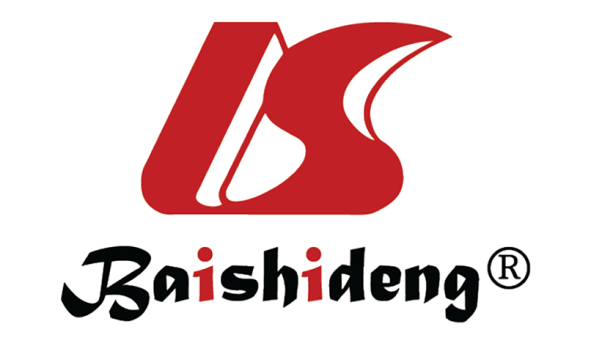 Published by Baishideng Publishing Group Inc7041 Koll Center Parkway, Suite 160, Pleasanton, CA 94566, USATelephone: +19253991568Email: bpgoffice@wjgnet.comHelp Desk: https://www.f6publishing.com/helpdeskhttps://www.wjgnet.com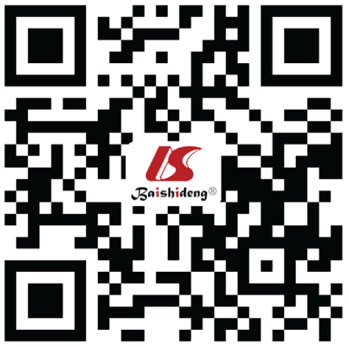 © 2023 Baishideng Publishing Group Inc. All rights reserved.VariablesASDIDCPP valueGender; Female9 (3.6)247 (53.0)160 (52.3)< 0.001Age (yr); mean (SD)11.15 (2.7)12.69 (3.0)12.11 (3.2)< 0.001Height (cm); mean (SD)145.51 (16.20)141.55 (17.30)137.01 (18.70)< 0.001Weight (kg); mean (SD)44.98 (19.10)42.70 (18.10)38.73 (20.70)< 0.001WC (cm); mean (SD)70.90 (13.60)72.19 (15.10)66.53 (11.80)< 0.001HC (cm); mean (SD)81.16 (12.60)82.72 (15.40)76.23 (12.80)< 0.001WHR; mean (SD)0.86 (0.10)0.87 (0.20)0.87 (0.10)0.691Musculoskeletal disorder27 (10.9)70 (15.0)78 (25.5)< 0.001HouseholdHouseholdHouseholdHouseholdHouseholdOwner131 (55.0)239 (54.2)108 (37.9)< 0.001Tenant92 (38.7)178 (40.4)141 (49.5)< 0.001Other15 (6.3)24 (5.4)36 (12.6)< 0.001ChildcareChildcareChildcareChildcareChildcareTwo parents201 (91.8)350 (85.8)242 (89.3)0.157Single parent17 (7.8)48 (11.8)25 (9.2)0.157Other1 (0.5)10 (2.5)4 (1.5)0.157Father’s educationFather’s educationFather’s educationFather’s educationFather’s educationLower than diploma39 (16.5)217 (48.5)122 (43.9)< 0.001Diploma (11 yr of education)70 (29.5)134 (30.0)89 (32.0)< 0.001Higher than diploma128 (54.0)96 (21.5)67 (24.1)< 0.001Mother’s educationMother’s educationMother’s educationMother’s educationMother’s educationLower than diploma37 (15.3)215 (48.4)105 (36.1)< 0.001Diploma (11 yr of education)85 (35.1)159 (35.8)132 (45.4)< 0.001Higher than diploma120 (49.6)70 (15.8)54 (18.6)< 0.001Father’s age (yr); mean (SD)43.98 (6.70)46.2 (7.7)43.2 (6.9)< 0.001Mother’s age (yr); mean (SD)38.30 (6.50)41.2 (7.1)38.1 (6.7)< 0.001Min/weekASD, mean (SD)ID, mean (SD)CP, mean (SD)P valueOPAAerobic exercise1.0 (8.7)1.1 (10.2)0.6 (6.5)0.938Dancing7.3 (30.7)14.2 (44.6)6.9 (38.3)< 0.001Gymnastic2.2 (24)0.6 (8.1)0.2 (3.1)0.367Tennis0.4 (3.9)2.0 (16.9)4.7 (51.5)0.323Football10.5 (59.4)9.2 (34.4)3.7 (28.2)0.003Volleyball2.6 (29.2)1.3 (9.4)0.4 (4.3)0.246Basketball0.8 (12.1)2.3 (26.7)0.3 (4.2)0.475Handball0 (0)0.1 (2.5)0.3 (3.3)0.132Swimming laps11.1 (58.2)2.6 (17.4)1.2 (10.2)0.008Rollerblading4.2 (24.7)3.6 (37.7)0.2 (2.9)0.017Skateboarding0.7 (8.3)0.9 (15.4)0.3 (4.2)0.690Physical education class2.3 (14.7)1.9 (11.5)1.1 (8.6)0.567Sport class at school16.4 (25.1)10.5 (24.9)6.6 (17.1)< 0.001Total OPA59.5 (134.0)50.4 (101.3)26.6 (85.1)< 0.001 Non-OPA (mins/week)Bicycling27.4 (95.7)11.7 (49.8)9.4 (76.6)< 0.001Scooter6.9 (37)4.0 (29.3)0.5 (4.6)0.008Skipping rope1.6 (17.2)0.8 (5.8)0.3 (3.6)0.047Playing with the ball0.7 (7.9)1.7 (29.4)0.3 (5.1)0.377Tag/chasey2.1 (20.8)3.8 (20.8)0.6 (7.3)< 0.001Household chores23.5 (70.7)26.3 (94.8)10.6 (53)< 0.001Walk for exercise49.7 (103.5)23.7 (55.9)22.7 (135.6)< 0.001Play on playground equipment48.2 (95.7)22.7 (53.9)13.6 (43.5)< 0.001Jogging or running17.4 (82.6)9.2 (35.0)4.1 (22.1)< 0.001Swimming for fun21.8 (48.6)6.6 (25.1)9.8 (34.5)< 0.001Bounce on the trampoline4.9 (30.1)1.5 (15.3)0.5 (4.9)< 0.001Play with pet2.3 (18.6)3.7 (24)5.5 (41.9)0.471Travel to school by walking4.0 (21.3)6.1 (31.9)1.2 (9.8)< 0.001Travel to school by bicycling0.2 (3.8)0.2 (2.4)0.1 (2.3)0.822Total non-OPA210.8 (295.3)122.1 (210.1)79.4 (207.5)< 0.001 Level of PA/OPAModerate physical activity198.7 (277.1)129.4 (206.9)79.8 (207.2)< 0.001Vigorous physical activity71.5 (159.4)43.1 (111.9)26.1 (84.2)< 0.001Total physical activity270.3 (372.9)172.4 (275.3)105.9 (241.8)< 0.001Variables (mins/week)ASD, mean (SD)ID, mean (SD)CP, mean (SD)P valueWatching TV465.8 (628.1)709.8 (810.0)747.3 (788.9)< 0.001Play station/computer games131.7 (306.9)96.2 (281.8)103.1 (309.4)0.061Computer/internet74.9 (215.7)70.5 (229.9)69.0 (270.1)0.185Homework363.1 (410.6)415.2 (489.0)516.6 (717.0)0.392Play indoors with toys136.7 (277.4)164.1 (315.4)193.7 (359.0)0.742Sitting talking112.7 (296.5)170.3 (400.2)293 (757.4)0.052Talk on the phone16.8 (60.0)38.2 (175.5)67.1 (231.9)0.001Listen to music177.4 (402.3)121.9 (258.1)118.3 (253.2)0.118Playing musical instrument7.6 (37.4)5.1 (62.3)2.9 (27.9)0.005Playing board games/cards15.7 (88.0)15.9 (75.9)27.4 (129.3)0.249Reading98.1 (222.4)146.6 (294.2)250.2 (420.4)0.001Art40.2 (128.3)44.7 (169.5)49.1 (234.6)0.187Imaginary play24.0 (115.5)72.3 (197.2)89.1 (279.9)0.001Travel by car/bus154.7 (357.6)105.7 (296.1)160.3 (372.4)0.032Total sedentary behavior1819.4 (1680.0)2176.5 (2168.9)2687.0 (2673.5)0.008DomainVariableVariableMVPA (mins/week)P valueOPA (mins/week)P valueNon-OPA (mins/week)P valueSB (mins/week)P valueIndividualGenderMale (n = 239)276.7 (377.9)0.12761.6 (136.0)0.045215.1 (299.3)0.3101835.6 (1686.0)0.418IndividualGenderFemale (n = 9)100.6 (105.8)0.1275.6 (11.1)0.04595.0 (105.2)0.3101388.7 (1536.3)0.418IndividualAge6-11 yr (n = 143)308.1 (423.1)0.38164.3 (148.7)0.484243.8 (345.4)0.3131897.70 (1738.69)0.733IndividualAge12-14 yr (n = 72)200.1 (237.5)0.38148.5 (81.0)0.484151.5 (193.4)0.3131728.3 (1538.7)0.733IndividualAge15-18 yr (n = 33)259.7 (319.3)0.38162.9 (159.4)0.484196.8 (218.6)0.3131679.1 (1747.5)0.733IndividualMusculoskeletal disorderNo (n = 221) 264.4 (380.2)0.09457.7 (136.1)0.054206.7 (301.6)0.1401774.4 (1666.3)0.242IndividualMusculoskeletal disorderYes (n = 27)318.9 (307.8)0.09474.6 (115.9)0.054244.2 (239.1)0.1402187.7 (1778.6)0.242Familial/socialHouseholdOwner (n = 131)252.2 (362.2)0.89759.1 (142.0)0.880193.1 (262.6)0.9851803.0 (1625.8)0.986Familial/socialHouseholdTenant (n = 92)288.3 (397.6)0.89765.7 (137.0)0.880222.7 (324.9)0.9851832.8 (1801.9)0.986Familial/socialHouseholdOther (n = 15)234.4 (223.1)0.89752.0 (74.8)0.880182.4 (206.6)0.9851846.0 (1729.3)0.986Familial/socialChild careTwo parents (n = 207)285.5 (389.1)0.25863.8 (144.5)0.624221.8 (304.0)0.3251906.3 (1698.4)0.493Familial/socialChild careSingle parent (n = 17)202.9 (296.8)0.25829.4 (35.6)0.624173.5 (297.9)0.3251415.0 (1399.3)0.493Familial/socialChild careOther (n = 1)-0.258-0.624-0.325-0.493Familial/socialFather’s educationLower than diploma (n = 39)309.3 (426.0)0.33558.5 (144.6)0.060250.8 (367.3)0.6721782.3 (1637.1)0.099Familial/socialFather’s educationDiploma (n = 70)264.2 (439.7)0.33562.4 (189.2)0.060201.8 (295.2)0.6721526.7 (1584.9)0.099Familial/socialFather’s educationHigher than diploma (n = 128)269.0 (324.6)0.33560.7 (93.9)0.060208.3 (277.0)0.6722012.8 (1637.1)0.099Familial/socialMother’s educationLower than diploma (n = 37)229.9 (352.3)0.07637.8 (75.8)0.443192.0 (342.8)0.0321218.8 (1694.3)0.020Familial/socialMother’s educationDiploma (n = 85)323.1 (433.6)0.07670.0 (177.3)0.443253.1 (306.6)0.0321696.5 (1708.2)0.020Familial/socialMother’s educationHigher than diploma (n = 120)251.5 (337.2)0.07659.9 (113.4)0.443191.6 (275.1)0.0321898.4 (1607.9)0.020Familial/socialFather’s age< 35 yr (n = 13)204.2 (222.6)0.48436.9 (46.1)0.496167.3 (217.1)0.5381656.0 (2499.9)0.223Familial/socialFather’s age35-49 yr (n = 182)297.0 (403.1)0.48464.7 (144.8)0.496232.3 (320.8)0.5381912.5 (1690.2)0.223Familial/socialFather’s age≥ 50 yr (n = 40)202.6 (244.1)0.48444.5 (93.9)0.496158.1 (190.8)0.5381472.0 (1329.6)0.223Familial/socialMother’s age< 35 yr (n = 81)327 (456.6)0.16871.7 (181.7)0.544255.4 (334.3)0.2281822.7 (1935.8)0.218Familial/socialMother’s age35-49 yr (n = 149)258.2 (334.1)0.16856.3 (107.4)0.544202.0 (283.3)0.2281866.2 (1545.9)0.218Familial/socialMother’s age≥ 50 yr (n = 13)132.7 (177.1)0.16827.3 (53.4)0.544105.4 (132.2)0.2281123.5 (1129.0)0.218DomainVariableVariableMVPA (mins/week)P valueOPA (mins/week)P valueNon-OPA (mins/week)P valueSB (mins/week)P valueIndividualGenderMale (n = 219)208.2 (295.8)< 0.00163.7 (114.2)< 0.001144.5 (224)0.0012183 (1916.7)0.248IndividualGenderFemale (n = 247)140.7 (252.1)< 0.00138.5 (86.9)< 0.001102.2 (195.2)0.0012170.7 (2374.1)0.248IndividualAge6-11 yr (n = 176)179.1 (276.2)0.35543.6 (104)0.004135.5 (212.8)0.2482200.6 (2193.2)0.831IndividualAge12-14 yr (n = 147)164.0 (299.1)0.35547.0 (101.6)0.004117.0 (237.6)0.2482090.5 (2149.9)0.831IndividualAge15-18 yr (n = 143)172.9 (249.1)0.35562.2 (97.2)0.004110.7 (174.0)0.2482235.0 (2170.9)0.831IndividualMusculoskeletal disorderNo (n = 396)171.2 (263.1)0.67649.4 (101.4)0.775121.8 (200.8)0.4212249.2 (2170.2)0.041IndividualMusculoskeletal disorderYes (n = 70)179.6 (338.2)0.67656.0 (101.2)0.775123.6 (258.1)0.4211764.9 (2130.5)0.041Familial/socialHouseholdOwner (n = 239)179.7 (250.7)0.05457.4 (106.3)0.018122.2 (185.4)0.0752413.6 (1994.4)0.008Familial/socialHouseholdTenant (n = 178)161.5 (295.1)0.05442.0 (96.9)0.018119.5 (225.7)0.0751994.7 (2415.6)0.008Familial/socialHouseholdOther (n = 24)138.6 (170.1)0.05439.2 (59.5)0.01899.4 (159.7)0.0752346.2 (2007.6)0.008Familial/socialChild careTwo parents (n = 350)183.7 (286.0)0.02152.9 (108.3)0.282130.8 (216.6)0.0232205.3 (2121.6)0.144Familial/socialChild careSingle parent (n = 48)130.2 (216.1)0.02141.8 (74.0)0.28288.4 (172.9)0.0232093.1 (2189.2)0.144Familial/socialChild careOther (n = 10)53.6 (125.9)0.02120.0 (43.2)0.28233.6 (96.2)0.0231282.0 (2451.6)0.144Familial/socialFather’s educationLower than diploma (n = 217)177.7 (298.1)0.44651.5 (104.6)0.633126.2 (231.8)0.2332098.5 (2151.7)0.421Familial/socialFather’s educationDiploma (n = 134)171.4 (237.4)0.44639.2 (64.7)0.633132.23 (194.40)0.2332442.4 (2266.8)0.421Familial/socialFather’s educationHigher than diploma (n = 96)175.9 (286.8)0.44668.0 (136.5)0.633107.9 (185.7)0.2332215.7 (2104.4)0.421Familial/socialMother’s educationLower than diploma (n = 215)185.7 (307.1)0.57552.9 (112.4)0.575132.8 (235.9)0.5522175.8 (2399.6)0.6Familial/socialMother’s educationDiploma (n = 159)157.0 (215.0)0.57541.4 (74.7)0.575115.6 (173.2)0.5522215.3 (1901.2)0.6Familial/socialMother’s educationHigher than diploma (n = 70)178.9 (315.7)0.57564.0 (124.5)0.575114.8 (217.4)0.5522256.5 (2108.8)0.6Familial/socialFather’s age< 35 yr (n = 22)140.2 (173.3)0.36736.0 (53.8)0.927104.1 (151.5)0.0591894.1 (1841.9)0.756Familial/socialFather’s age35-49 yr (n = 289)176.2 (256.7)0.36749.5 (100.2)0.927126.7 (198.5)0.0592239.32 (2106.00)0.756Familial/socialFather’s age≥ 50 yr (n = 135)179.1 (333.0)0.36757.1 (115.1)0.927122.0 (245.7)0.0592237.8 (2381.8)0.756Familial/socialMother’s age< 35 yr (n = 90)169.5 (248.4)0.95342.0 (80.7)0.542127.5 (202.5)0.7591863.4 (1888.8)0.326Familial/socialMother’s age35-49 yr (n = 297)165.6 (252.1)0.95349.5 (100.0)0.542116.1 (191.6)0.7592272.5 (2211.1)0.326Familial/socialMother’s age≥ 50 yr (n = 62)218.9 (406.3)0.95369.4 (139.0)0.542149.5 (297.4)0.7592278.8 (2403)0.326DomainVariableVariableMVPA (mins/week)P valueOPA (mins/week)P valueNon-OPA (mins/week)P valueSB (mins/week)P valueIndividualGenderMale (n = 146)80.9 (163.5)0.01919.1 (53.5)0.04561.9 (125.1)0.1072236.2 (2531.7)0.002IndividualGenderFemale (n = 160)128.7 (294.4)0.01933.4 (105.7)0.04595.3 (260.3)0.1073098.2 (2740.2)0.002IndividualAge6-11 yr (n = 143)126.4 (288.0)0.66523.9 (70.6)0.681102.6 (267.5)0.4712250.8 (2326.4)0.076IndividualAge12-14 yr (n = 82)98.8 (229.7)0.66540.5 (130.7)0.68158.3 (137.6)0.4713061.3 (2850.2)0.076IndividualAge15-18 yr (n = 81)76.9 (143.5)0.66517.2 (33.9)0.68159.7 (127.1)0.4713078.0 (2963.1)0.076IndividualMusculoskeletal disorderNo (n = 228)113.9 (269.2)0.90726.8 (83.9)0.63387.0 (233.1)0.9761771.6 (2807.1)0.623IndividualMusculoskeletal disorderYes (n = 78)82.7 (131.1)0.90725.8 (89.1)0.63356.9 (98.4)0.9762439.5 (2235.6)0.623Familial/socialHouseholdOwner (n = 108)98.5 (203.5)0.58628.0 (85.8)0.54370.5 (173.3)0.4182411.4 (2769.4)0.018Familial/socialHouseholdTenant (n = 141)106.8 (248.9)0.58618.4 (53.4)0.54388.4 (241.6)0.4183060.0 (2509.6)0.018Familial/socialHouseholdOther (n = 36)108.1 (308)0.58647.1 (150.1)0.54361.1 (179.3)0.418221.3 (2841.7)0.018Familial/socialChild careTwo parents (n = 242)115.3 (260.2)0.82828.7 (91.0)0.90188.6 (227.2)0.9722686.2 (2707.5)0.429Familial/socialChild careSingle parent (n = 25)60.0 (85.1)0.82811.6 (21.0)0.90148.4 (72.0)0.9723329.4 (2927.9)0.429Familial/socialChild careOther (n = 4)36.3 (66.0)0.82811.3 (22.5)0.90125.0 (43.6)0.9723147.5 (2116.5)0.429Familial/socialFather’s educationLower than diploma (n = 122)114.3 (231.1)0.18236.5 (110.3)0.02977.8 (168.6)0.2572879.7 (2684.7)0.261Familial/socialFather’s educationDiploma (n = 89) 127.0 (324.4)0.18221.1 (68.0)0.029105.9 (311.7)0.2572847.8 (3060.3)0.261Familial/socialFather’s educationHigher than diploma (n = 67)60.6 (108.2)0.18214.8 (41.7)0.02945.8 (89.6)0.2572199.7 (2229.7)0.261Familial/socialMother’s educationLower than diploma (n = 105)103.0 (183.5)0.60434.7 (99.0)0.05968.2 (137.7)0.9082514.6 (2757.7)0.423Familial/socialMother’s educationDiploma (n = 132)116.2 (309.6)0.60422.0 (82.3)0.05994.2 (279.2)0.9082967.4 (2822.2)0.423Familial/socialMother’s educationHigher than diploma (n = 54)65.5 (104.8)0.60417.0 (44.8)0.05948.5 (86.8)0.9082642.4 (2291.8)0.423Familial/socialFather’s age< 35 yr (n = 24)99.8 (133.8)0.11745.0 (114.2)0.3354.8 (73.4)0.2452598.5 (2184.7)0.966Familial/socialFather’s age35-49 yr (n = 206)106.7 (271.1)0.11722.7 (73.8)0.3384.0 (240.2)0.2452711.8 (2839.5)0.966Familial/socialFather’s age≥ 50 yr (n = 51)103.4 (150.2)0.11730.7 (108.7)0.3372.7 (110.4)0.2452593.2 (2488.7)0.966Familial/socialMother’s age< 35 yr (n = 99)102.8 (205.7)0.74027.4 (84.1)0.97875.3 (188.3)0.8022829.4 (2773.4)0.595Familial/socialMother’s age35-49 yr (n = 179)108.2 (264.9)0.74025 (85.9)0.97883.1 (226.5)0.8022639.1 (2696.7)0.595Familial/socialMother’s age≥ 50 yr (n = 16)40.9 (56.1)0.74018.4 (35.3)0.97822.5 (32.0)0.8023098.4 (2400.9)0.595